   ESTADO DE RONDÔNIA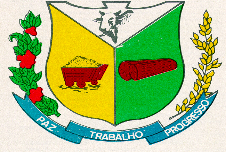 	                  PODER LEGISLATIVOCÂMARA MUNICIPAL DE ESPIGÃO DO OESTE-RONONA LEGISLATURAPRIMEIRO PERÍODO LEGISLATIVO/2019SEGUNDA-FEIRA, 27 DE MAIO DE 2019(14) DÉCIMA QUARTA SESSÃO ORDINÁRIA:1.º - EXPEDIENTE:I -  Leitura, apreciação e votação da Ata da Sessão anterior.II - Leitura do expediente recebido.III – Grande Expediente.2.º - ORDEM DO DIA:Discussão e Votação do Requerimento Nº 010/2019, de autoria da Comissão de Finanças e Orçamento – que Requer a realização de Audiência Pública para apresentação e debate do Projeto de Lei nº 041/2019, de autoria do Poder Executivo Municipal, que “Dispõe sobre as Diretrizes para elaboração da Lei Orçamentária de 2020 e dá outras providências - LDO”.Joveci Bevenuto SouzaPresidente/CMEO